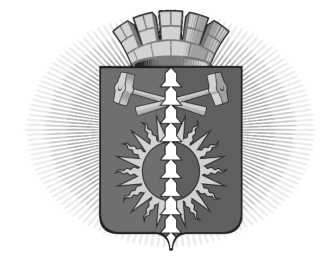 АДМИНИСТРАЦИЯ  ГОРОДСКОГО ОКРУГА ВЕРХНИЙ ТАГИЛПОСТАНОВЛЕНИЕПриложение к постановлению администрации городского округа Верхний Тагил от ________________ № __________План мероприятий («дорожной карты») по улучшению наркоситуации на территории городского округа Верхний Тагил на 2023 годот 31.03.2023от 31.03.2023№ 254254г. Верхний Тагилг. Верхний Тагилг. Верхний Тагилг. Верхний Тагилг. Верхний ТагилОб утверждении Плана мероприятий («дорожная карта») по улучшению наркоситуации на территории городского округа Верхний Тагил на 2023 годОб утверждении Плана мероприятий («дорожная карта») по улучшению наркоситуации на территории городского округа Верхний Тагил на 2023 годОб утверждении Плана мероприятий («дорожная карта») по улучшению наркоситуации на территории городского округа Верхний Тагил на 2023 годОб утверждении Плана мероприятий («дорожная карта») по улучшению наркоситуации на территории городского округа Верхний Тагил на 2023 годОб утверждении Плана мероприятий («дорожная карта») по улучшению наркоситуации на территории городского округа Верхний Тагил на 2023 годВ целях осуществления на территории городского округа Верхний Тагил мероприятий по формированию у населения антинаркотического мировоззрения и привычки к здоровому образу жизни, руководствуясь статьей 16 Федерального закона от 06 октября 2006 года № 131-ФЗ «Об общих принципах организации местного самоуправления в Российской Федерации», руководствуясь Уставом городского округа Верхний Тагил, Администрация городского округа Верхний Тагил  ПОСТАНОВЛЯЕТ:Утвердить План мероприятий («дорожной карты») по улучшению наркоситуации на территории городского округа Верхний Тагил на 2023 год (прилагается).2. Контроль за исполнением данного постановления возложить на заместителя Главы городского округа Верхний Тагил по социальным вопросам Упорову И.Г.3. Опубликовать настоящее постановление на официальном сайте городского округа Верхний Тагил в сети Интернет (www.go-vtagil.ru).Глава городского округаВерхний Тагил                                                                                       В.Г. КириченкоВ целях осуществления на территории городского округа Верхний Тагил мероприятий по формированию у населения антинаркотического мировоззрения и привычки к здоровому образу жизни, руководствуясь статьей 16 Федерального закона от 06 октября 2006 года № 131-ФЗ «Об общих принципах организации местного самоуправления в Российской Федерации», руководствуясь Уставом городского округа Верхний Тагил, Администрация городского округа Верхний Тагил  ПОСТАНОВЛЯЕТ:Утвердить План мероприятий («дорожной карты») по улучшению наркоситуации на территории городского округа Верхний Тагил на 2023 год (прилагается).2. Контроль за исполнением данного постановления возложить на заместителя Главы городского округа Верхний Тагил по социальным вопросам Упорову И.Г.3. Опубликовать настоящее постановление на официальном сайте городского округа Верхний Тагил в сети Интернет (www.go-vtagil.ru).Глава городского округаВерхний Тагил                                                                                       В.Г. КириченкоВ целях осуществления на территории городского округа Верхний Тагил мероприятий по формированию у населения антинаркотического мировоззрения и привычки к здоровому образу жизни, руководствуясь статьей 16 Федерального закона от 06 октября 2006 года № 131-ФЗ «Об общих принципах организации местного самоуправления в Российской Федерации», руководствуясь Уставом городского округа Верхний Тагил, Администрация городского округа Верхний Тагил  ПОСТАНОВЛЯЕТ:Утвердить План мероприятий («дорожной карты») по улучшению наркоситуации на территории городского округа Верхний Тагил на 2023 год (прилагается).2. Контроль за исполнением данного постановления возложить на заместителя Главы городского округа Верхний Тагил по социальным вопросам Упорову И.Г.3. Опубликовать настоящее постановление на официальном сайте городского округа Верхний Тагил в сети Интернет (www.go-vtagil.ru).Глава городского округаВерхний Тагил                                                                                       В.Г. Кириченко№ п/пНаименование мероприятийОтветственный исполнительСрок исполненияМероприятия, направленные на сокращение употребления наркотиковМероприятия, направленные на сокращение употребления наркотиковМероприятия, направленные на сокращение употребления наркотиковМероприятия, направленные на сокращение употребления наркотиков1.Организация и проведение рейдов в вечернее и ночное время в места массового досуга молодёжиМОтд МВД России «Кировградский» (по согласованию)В течение года2.Проведение акции «Чистые стены», направленной на выявление и уничтожение на фасадах жилых многоквартирных домов, зданий, сооружений, остановках общественного транспорта и в иных общественных местах надписей, содержащих ссылки на Интернет-ресурсы, пропагандирующие наркотические средстваМОтд МВД России «Кировградский» (по согласованию);Управляющие компании;Административная комиссияЕжемесячно3.Организация и проведение совещания с руководителями Управляющих компаний по организации работы направленной на недопущение распространения незаконной рекламы наркотических средств на объектах ЖКХАдминистрация городского округа Верхний Тагил Ежеквартально 4.Оперативное реагирование на сообщения о распространении рекламы по продаже курительных смесей, солей, спайсов и иных запрещенных наркотикосодержащих препаратов, нанесенной на фасады зданий, тротуары улиц, др.МОтд МВД России «Кировградский» (по согласованию); Управляющие компании;Администрация городского округа Верхний ТагилЕжеквартально5.Организация совместных посещений семей, находящихся в трудной жизненной ситуации и имеющих в своём составе наркозависимых лиц, на которых возложена судом дополнительная обязанность пройти диагностику или лечение от наркотической зависимости в соответствии с Федеральным законом №313-ФЗМОтд МВД России «Кировградский» (по согласованию); Администрация городского округа Верхний Тагил;ТКЗНиЗПЕжеквартально6.Выявление и патронаж семей, где родители не выполняют обязанности по воспитанию, обучению и содержанию детей, употребляют спиртные напитки, наркотические средства, в том числе курительные смеси и психотропные вещества и оказывают отрицательное влияние на детейМОтд МВД России «Кировградский» (по согласованию); Администрация городского округа Верхний Тагил;ТКЗНиЗП;МКУ Управление образования;ГАУ СО «Комплексный Центр социального обслуживания населения Изумруд города Кировграда»В течение года7.Организация работы участковых уполномоченных по раннему выявлению лиц, употребляющих наркотические и психотропные вещества среди водителей автотранспортных средствМОтд МВД России «Кировградский» (по согласованию)В течение года8.Организация совместных рейдовых мероприятий МОтд МВД России «Кировградский» с Администрацией городского округа Верхний Тагил по предупреждению правонарушений в сфере оптово-розничной торговли алкогольной продукцией, фактов реализации спиртосодержащей продукции несовершеннолетнимМОтд МВД России «Кировградский» (по согласованию); Администрация городского округа Верхний ТагилЕжеквартально9.Системное проведение оперативно-розыскных и профилактических мероприятий по выявлению и пресечению каналов поступления наркотических, психотропных веществ и курительных смесей, а также мест их реализацииМОтд МВД России «Кировградский» (по согласованию)В течение года10.Систематические отработки жилого сектора с целью выявления притонов для потребления наркотических веществ и мест произрастания дикорастущих наркосодержащих растенийМОтд МВД России «Кировградский» (по согласованию)Апрель-октябрьМероприятия, направленные на сокращение спроса на наркотики и предупреждение правонарушений в сфере их незаконного оборота (профилактика наркомании)Мероприятия, направленные на сокращение спроса на наркотики и предупреждение правонарушений в сфере их незаконного оборота (профилактика наркомании)Мероприятия, направленные на сокращение спроса на наркотики и предупреждение правонарушений в сфере их незаконного оборота (профилактика наркомании)Мероприятия, направленные на сокращение спроса на наркотики и предупреждение правонарушений в сфере их незаконного оборота (профилактика наркомании)11.Организация и проведение спортивно-массовых и физкультурно-оздоровительных мероприятий с целью привлечения различных возрастных и социальных групп населения к занятиям спортом и физической культуройМКУ «Управление культуры, спорта и молодежной политики городского округа Верхний Тагил»По отдельному плану12.Размещение в СМИ и на официальном сайте муниципального образования объявлений о телефоне доверия правоохранительных органов и медицинских учреждениях для приема сообщений о местах продажи наркотиков и других правонарушенийАНКЕжеквартально 13.Разъяснение норм действующего законодательства несовершеннолетним и молодежи, направленные на недопущение роста преступлений в состоянии алкогольного, наркотического опьяненийМОтд МВД России «Кировградский» (по согласованию)В течение года14.Обновление списков лиц, состоящих на различных видахучета как злоупотребляющие наркотические средства и психотропные вещества, в том числе и несовершеннолетнихМОтд МВД России «Кировградский» (по согласованию); ТКЗНиЗП;МКУ «Управление образования городского округа Верхний Тагил»Ежеквартально15.Организация и проведение добровольного тестирования учащихся старших классов городских школ на немедицинское потребление наркотиковМКУ «Управление образования городского округа Верхний Тагил»Сентябрь-октябрь16.Организация и проведение в образовательных учреждениях города обучающих занятий с родителями по проблеме профилактики наркомании, употребления психоактивных веществМКУ «Управление образования городского округа Верхний Тагил»В течение учебного года17.Организация в муниципальных образовательных организациях и учреждениях культуры муниципального образования циклов бесед, обзоров литературы, тренингов, кинолекториев, направленных на профилактику наркомании среди детей, подростков и молодежиМКУ «Управление культуры, спорта и молодежной политики городского округа Верхний Тагил»Ежемесячно18.Организация предоставления социальных услуг гражданам, признанным нуждающимися в социальном обслуживании в случае наличия внутрисемейного конфликта, в т.ч. с лицами с наркотической зависимостью.ГАУ СО «Комплексный Центр социального обслуживания населения Изумруд города Кировграда»В течение года19.Активизация работы по освещению в СМИ информации на антинаркотическую тематикуАдминистрация городского округа Верхний Тагил;Муниципальные организацииВ течение года20.Обновление стендов, школьных уголков агитационными и информационными материалами с указанием телефонов служб системы профилактикиМКУ «Управление образования городского округа Верхний Тагил»;МКУ «Управление культуры, спорта и молодежной политики городского округа Верхний Тагил»Постоянно 21.Разъяснение норм действующего законодательства несовершеннолетним и молодежи, направленные на недопущение роста преступлений в состоянии алкогольного, наркотического опьяненийМОтд МВД России «Кировградский» (по согласованию)В течение года22.Проведение разъяснительной работы посредством СМИ и социальных сетей среди населения муниципального образования о порядке и механизме реагирования при выявлении стеновой рекламы пронаркотического содержания, а также о мерах ответственности за пропаганду наркотических средств и психоактивных веществ и последствиях употребления наркотических средств и новых видах психоактивных веществМОтд МВД России «Кировградский» (по согласованию);Администрация городского округа Верхний Тагил;СМИВ течение года23.Изготовление листовок, буклетов антинаркотического содержания. Размещение наглядной агитации в общественных местах, местах массового скопления людей, на молодёжных страницах в социальных интернет-сетяхАдминистрация городского округа Верхний Тагил;Муниципальные организацииВ течение годаКонтроль за исполнением плана мероприятий и подведение итогов его реализацииКонтроль за исполнением плана мероприятий и подведение итогов его реализацииКонтроль за исполнением плана мероприятий и подведение итогов его реализацииКонтроль за исполнением плана мероприятий и подведение итогов его реализации24.Рассмотрение на заседаниях муниципальной антинаркотической комиссии результатов реализации плана мероприятий по улучшению наркоситуации на территории городского округа Верхний Тагил на 2023 годАНКдекабрь